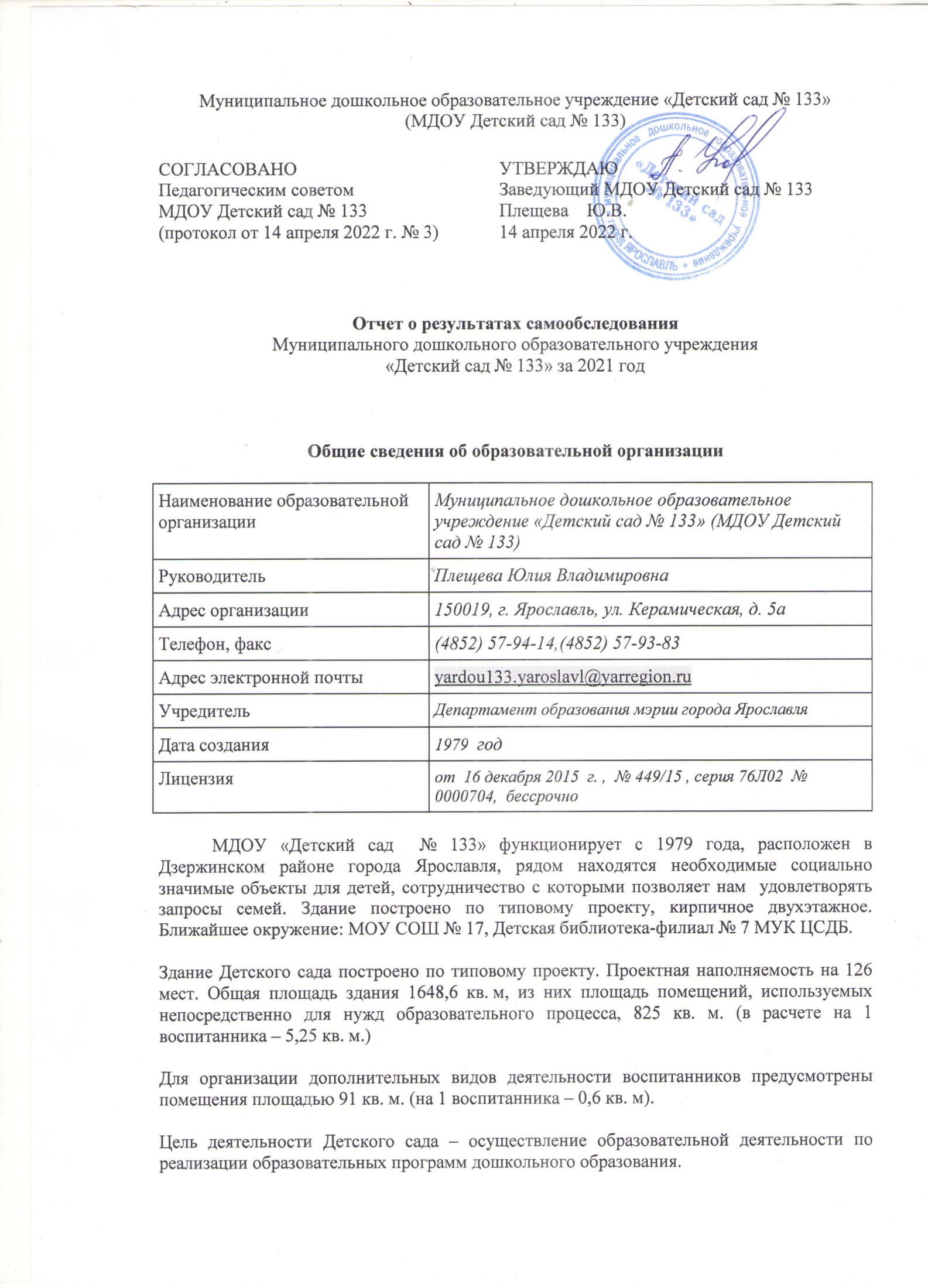 Предметом деятельности Детского сада является формирование общей культуры, развитие физических, интеллектуальных, нравственных, эстетических и личностных качеств, формирование предпосылок учебной деятельности, сохранение и укрепление здоровья воспитанников.Режим работы Детского садаРабочая неделя – пятидневная, с понедельника по пятницу. Длительность пребывания детей в группах – 12 часов. Режим работы групп – с 7:00 до 19:00.Аналитическая частьI. Оценка образовательной деятельностиОбразовательная деятельность в Детском саду организована в соответствии с Федеральным законом от 29.12.2012 № 273-ФЗ" Об образовании в Российской Федерации«, ФГОС дошкольного образования. С 01.01.2021 года Детский сад функционирует в соответствии с требованиями СП 2.4.3648-20 «Санитарно-эпидемиологические требования к организациям воспитания и обучения, отдыха и оздоровления детей и молодежи», а с 01.03.2021 — дополнительно с требованиями СанПиН 1.2.3685-21 «Гигиенические нормативы и требования к обеспечению безопасности и (или) безвредности для человека факторов среды обитания».Образовательная деятельность ведется на основании утвержденной основной образовательной программы дошкольного образования, которая составлена в соответствии с ФГОС дошкольного образования с учетом примерной образовательной программы дошкольного образования, санитарно-эпидемиологическими правилами и нормативами.Детский сад посещают 158 воспитанников в возрасте от 1,6 до 7 лет. В детском саду сформировано 6 групп: 2 - общеразвивающей направленности, 4 – комбинированные для детей с ТНР. Из них:-  1 группа раннего возраста (общеразвивающая) – 25 детей;− 1 младшая группа (общеразвивающая) –  28  детей;− 2 средние группы (комбинированные) – 27 и 27 детей;− 1 старшая группа (комбинированная) – 26 детей;− 1 подготовительная к школе группа (комбинированная) – 25 детей.О реализации образовательной деятельности в дистанционном режимеВ плане работы детского сада на 2021 год предусмотреть мероприятия для родителей через организацию онлайн и предоставление записи занятий на имеющихся ресурсах (облачные сервисы Яндекс, Mail, Google, YouTube). Право выбора предоставлялось родителям (законным представителям) исходя из имеющихся условий для участия их детей в занятиях на основании заявления.Для качественной организации родителями привычного режима для детей специалистами детского сада систематически проводились консультации, оказывалась методическая помощь и по возможности техническая. Данные мониторинга посещения онлайн-занятий и количества просмотров занятий в записи по всем образовательным областям свидетельствует о достаточной вовлеченности и понимании родителями ответственности за качество образования своих детей.Воспитательная работаС 01.09.2021 Детский сад реализует рабочую программу воспитания и календарный план воспитательной работы, которые являются частью основной образовательной программы дошкольного образования.За 4 месяца реализации программы воспитания родители выражают удовлетворенность воспитательным процессом в Детском саду, что отразилось на результатах анкетирования, проведенного 13.12.2021. Вместе с тем, родители высказали пожелания по введению мероприятий в календарный план воспитательной работы Детского сада, например — проводить осенние и зимние спортивные мероприятия на открытом воздухе совместно с родителями. Предложения родителей будут рассмотрены и при наличии возможностей детского сада включены в календарный план воспитательной работы школы на второе полугодие 2022 года.Чтобы выбрать стратегию воспитательной работы, в 2021 году проводился анализ состава семей воспитанников.Характеристика семей по составуХарактеристика семей по количеству детейВоспитательная работа строится с учетом индивидуальных особенностей детей, с использованием разнообразных форм и методов, в тесной взаимосвязи воспитателей, специалистов и родителей. Детям из неполных семей уделяется большее внимание в первые месяцы после зачисления в Детский сад.Дополнительное образованиеВ детском саду в 2021 году дополнительные общеразвивающие программы реализовались по двум  направлениям: художественно-эстетическому и социально-педагогическому. Источник финансирования: средства бюджета и физических лиц. Подробная характеристика — в таблице.В 2021 году в детском саду работали кружки по направлениям:1) художественно-эстетическое: «Изостудия», «Хореография»;2) социально-педагогическое: «Развивающие игры Воскобовича», «Вокал», «Английский язык».Вывод: все нормативные локальные акты в части содержания, организации образовательного процесса в Детском саду имеются в наличии. Все возрастные группы укомплектованы полностью. Вакантных мест не имеется. В 2020-2021 учебном году в Детском саду организованы дополнительные образовательные услуги –  по художественному и социально-педагогическому развитию детей. В сравнении с 2020 годом наблюдается такая же стабильно хорошая посещаемости занятий. Введена в работу и реализуется программа воспитания. II. Оценка системы управления организацииУправление Детским садом осуществляется в соответствии с действующим законодательством и уставом Детского сада.Управление Детским садом строится на принципах единоначалия и коллегиальности. Коллегиальными органами управления являются: управляющий совет, педагогический совет, общее собрание работников. Единоличным исполнительным органом является руководитель – заведующий.Органы управления, действующие в Детском садуСтруктура и система управления соответствуют специфике деятельности Детского сада.В 2021 году в систему управления Детским садом внедрили элементы электронного документооборота. Это упростило работу организации во время дистанционного функционирования. По итогам 2021 года система управления Детского сада оценивается как эффективная, позволяющая учесть мнение работников и всех участников образовательных отношений. В следующем году изменение системы управления не планируется.III. Оценка содержания и качества подготовки обучающихсяДеятельность Детского сада направлена на обеспечение непрерывного, всестороннего и своевременного развития ребенка. Организация образовательной деятельности строится на педагогически обоснованном выборе программ (в соответствии с лицензией), обеспечивающих получение образования, соответствующего ФГОС ДО. В основу воспитательно-образовательного процесса МДОУ № 133 в 2021 году были положены основная образовательная программа дошкольного образования, самостоятельно разработанная в соответствии с федеральным государственным образовательным стандартом дошкольного образования и с учетом примерной образовательной программы дошкольного образования, и адаптированная образовательная программа для детей с ОВЗ. В ходе реализации образовательной деятельности используются информационные технологии, современные педагогические технологии, создана комплексная система планирования образовательной деятельности с учетом направленности реализуемой образовательной программы, возрастных и индивидуальных особенностей воспитанников, которая позволяет поддерживать качество подготовки воспитанников к школе на достаточно высоком уровне. Хорошие результаты достигнуты благодаря использованию в работе методов, способствующих развитию самостоятельности, познавательных интересов детей, созданию проблемно-поисковых ситуаций, использованию эффективных здоровьесберегающих технологий и обогащению развивающей предметно- пространственной среды. Выполнение детьми программы осуществляется на хорошем уровне в Детском саду и планируется с учетом индивидуальных особенностей развития, состояния здоровья, способностей и интересов воспитанников. Также планируется индивидуальная работа с детьми, имеющими ограниченные возможности здоровья (ОВЗ), через интеграцию деятельности всех педагогических работников и родителей. В дошкольном образовательном учреждении сформированы и функционируют психолого-педагогическая служба, ППк.Работа с детьми с ОВЗВ 2020/21 учебном году коррекционную помощь в комбинированных группах получал 31 ребенок (с ТНР — 27 детей и 4 ребенка с ЗПР). В течение учебного года обследовано с целью выявления ОВЗ 55 детей. Направлено на ПМПК для определения и уточнения образовательного маршрута 22 ребенка.Адаптированные образовательные программы реализованы в полном объеме, коррекционная работа проводилась с использованием наглядных, практических и словесных методов обучения и воспитания с учетом психофизического состояния детей, с использованием дидактического материала. Коррекционная работа проводилась по следующим направлениям: накопление и актуализация словаря, уточнение лексико-грамматических категорий, развитие фонематических представлений, коррекция нарушений звукопроизношения, развитие связной речи. Участие воспитанников в конкурсах различного уровня в 2021 годуВывод: образовательный процесс в Детском саду организован в соответствии с требованиями, предъявляемыми ФГОС ДО, и направлен на сохранение и укрепление здоровья воспитанников, предоставление равных возможностей для полноценного развития каждого ребенка. Общая картина оценки индивидуального развития позволила выделить детей, которые нуждаются в особом внимании педагога и в отношении которых необходимо скорректировать, изменить способы взаимодействия, составить индивидуальные образовательные маршруты. Работа с детьми с ОВЗ продолжается. Полученные результаты говорят о достаточно высокой эффективности коррекционной работы. IV. Оценка организации учебного процесса (воспитательно-образовательного процесса)В основе образовательного процесса в Детском саду лежит взаимодействие педагогических работников, администрации и родителей. Основными участниками образовательного процесса являются дети, родители, педагоги.Основные форма организации образовательного процесса:совместная деятельность педагогического работника и воспитанников в рамках организованной образовательной деятельности по освоению основной общеобразовательной программы;самостоятельная деятельность воспитанников под наблюдением педагогического работника.Занятия в рамках образовательной деятельности ведутся по подгруппам. Продолжительность занятий соответствует СанПиН 1.2.3685-21 и составляет:в группах с детьми от 1,5 до 3 лет — до 10 мин;в группах с детьми от 3 до 4 лет — до 15 мин;в группах с детьми от 4 до 5 лет — до 20 мин;в группах с детьми от 5 до 6 лет — до 25 мин;в группах с детьми от 6 до 7 лет — до 30 мин.Между занятиями в рамках образовательной деятельности предусмотрены перерывы продолжительностью не менее 10 минут.Основной формой занятия является игра. Образовательная деятельность с детьми строится с учётом индивидуальных особенностей детей и их способностей. Выявление и развитие способностей воспитанников осуществляется в любых формах образовательного процесса.Чтобы не допустить распространения коронавирусной инфекции, администрация Детского сада в 2021 году продолжила соблюдать ограничительные и профилактические меры в соответствии с СП 3.1/2.4.3598-20:ежедневный усиленный фильтр воспитанников и работников — термометрию с помощью бесконтактных термометров и опрос на наличие признаков инфекционных заболеваний. Лица с признаками инфекционных заболеваний изолируются, а Детский сад уведомляет территориальный орган Роспотребнадзора;еженедельную генеральную уборку с применением дезинфицирующих средств, разведенных в концентрациях по вирусному режиму;ежедневную влажную уборку с обработкой всех контактных поверхностей, игрушек и оборудования дезинфицирующими средствами;дезинфекцию посуды, столовых приборов после каждого использования;использование бактерицидных установок в групповых комнатах;частое проветривание групповых комнат в отсутствие воспитанников;проведение всех занятий в помещениях групповой ячейки или на открытом воздухе отдельно от других групп;требование о заключении врача об отсутствии медицинских противопоказаний для пребывания в детском саду ребенка, который переболел или контактировал с больным COVID-19.В течение года проводилась систематическая работа, направленная на сохранение и укрепление физического, психического и эмоционального здоровья детей, по профилактике нарушений осанки и плоскостопия у детей. Педагоги Детского сада ежегодно при организации образовательного процесса учитывают уровень здоровья детей и строят образовательную деятельность с учетом здоровья и индивидуальных особенностей детей.
В физическом развитии дошкольников основными задачами для Детского сада являются охрана и укрепление физического, психического здоровья детей, в том числе их эмоционального благополучия. Оздоровительный процесс включает в себя:профилактические, оздоровительные мероприятия;общеукрепляющую терапию (витаминотерапия, полоскание горла, применение фитонцидов);организацию рационального питания (четырехразовый режим питания);санитарно-гигиенические и противоэпидемиологические мероприятия;двигательную активность;комплекс закаливающих мероприятий;использование здоровьесберегающих технологий и методик (дыхательные гимнастики, индивидуальные физические упражнения, занятия в сухом бассейне);режим проветривания и кварцевания.Благодаря созданию медико-педагогических условий и системе оздоровительных мероприятий показатели физического здоровья детей улучшились. Группы здоровья детей:I – 8 человек (5%)II – 143 человека (91%)III – 7 человек (4%)Одним из основных направлений физкультурно-оздоровительной работы является создание оптимальных условий для двигательной активности детей, формирование у них необходимых двигательных умений и навыков, а также воспитание положительного отношения к здоровому образу жизни. В групповых помещениях созданы физкультурно-оздоровительные уголки. Функционирует спортивная площадка для организации двигательной активности на прогулке. Результаты мониторинга физического развития детей выявили положительную динамику физического развития.Доля дней, пропущенных одним ребенком по болезни в отчетном периоде в среднем на одного ребенка составляет 11 дней, что не более среднего показателя по городу.Вывод: воспитательно-образовательный процесс в Детском саду строится с учетом требований санитарно-гигиенического режима в дошкольных учреждениях. Выполнение детьми программы осуществляется на хорошем уровне. Годовые задачи реализованы в полном объеме. В Детском саду систематически организуются и проводятся различные тематические мероприятия. Содержание воспитательно-образовательной работы соответствует требованиям социального заказа (родителей), обеспечивает развитие детей за счет использования образовательной программы. Организация педагогического процесса отмечается гибкостью, ориентированностью на возрастные и индивидуальные особенности детей, что позволяет осуществить личностно-ориентированный подход к детям.V. Оценка качества кадрового обеспеченияДетский сад укомплектован педагогами на 100 процентов согласно штатному расписанию. Всего работают 41 человек. Педагогический коллектив Детского сада насчитывает 21 специалиста. Соотношение воспитанников, приходящихся на 1 взрослого:воспитанник/педагоги — 8/1;воспитанники/все сотрудники — 4/1.За 2021 год педагогические работники прошли аттестацию и получили:высшую квалификационную категорию — 1 воспитатель;первую квалификационную категорию — 3 воспитателя.Курсы повышения квалификации в 2021 году прошли 19 работников Детского сада, из них 16 педагогов. На 30.12.2021 1  педагог проходит обучение в ВУЗе по педагогическим специальностям.По итогам 2021 года Детский сад перешел на применение профессиональных стандартов. Из 21 педагогических работников соответствующих квалификационным требованиям профстандарта «Педагог», 18 педагогов - соответствуют,  3 педагога  проходят курсы переподготовки по программе «Дошкольное образование». Должностные инструкции соответствуют трудовым функциям, установленным профстандартом «Педагог».Диаграмма с характеристиками кадрового состава Детского садаВ 2021 году педагоги Детского сада приняли участие:в «Фестивале успешных образовательных практик молодых педагогов» в направлении Практики формирования образовательной мотивации и практики использования современных технологий в детском садуЮ ГАУДПО ЯО ИРО;во Всероссийском форуме работников дошкольного образования «Ориентиры детства 3.0» Онлайн «Стратегия развития дошкольного образования на основе традиционных духовно-нравственных ценностей народов РФ».Педагоги постоянно повышают свой профессиональный уровень, эффективно участвуют в работе методических объединений, знакомятся с опытом работы своих коллег и других дошкольных учреждений, а также саморазвиваются. Все это в комплексе дает хороший результат в организации педагогической деятельности и улучшении качества образования и воспитания дошкольников.Участие педагогов в профессиональных конкурсах в 2021 годуВывод: в Детском саду созданы кадровые условия, обеспечивающие качественную реализацию образовательной программы в соответствии с требованиями обновления дошкольного образования. В учреждении созданы условия для непрерывного профессионального развития педагогических работников через систему методических мероприятий в Детском саду. Педагоги МДОУ № 133 зарекомендовали себя как инициативный, творческий коллектив, умеющий найти индивидуальный подход к каждому ребенку, помочь раскрыть и развить его способности. Таким образом, система психолого-педагогического сопровождения педагогов, уровень профессиональной подготовленности и мастерства, их творческий потенциал, стремление к повышению своего теоретического уровня позволяют педагогам создать комфортные условия в группах, грамотно и успешно строить педагогический процесс с учетом требований ФГОС ДО. Однако необходимо педагогам и узким специалистам более активно принимать участие в методических мероприятиях разного уровня, так как это, во-первых, учитывается при прохождении процедуры экспертизы во время аттестации педагогического работника, а во-вторых, играет большую роль в повышении рейтинга Детского сада.VI. Оценка учебно-методического и библиотечно-информационного обеспеченияВ Детском саду библиотека является составной частью методической службы.
Библиотечный фонд располагается в методическом кабинете, кабинетах специалистов, группах детского сада. Библиотечный фонд представлен методической литературой по всем образовательным областям основной общеобразовательной программы, детской художественной литературой, периодическими изданиями, а также другими информационными ресурсами на различных электронных носителях. В каждой возрастной группе имеется банк необходимых учебно-методических пособий, рекомендованных для планирования воспитательно-образовательной работы в соответствии с обязательной частью ООП.В 2021 году Детский сад пополнил учебно-методический комплект к инновационной программе дошкольного образования «От рождения до школы» в соответствии с ФГОС. Приобрели наглядно-дидактические пособия:− серии «Мир в картинках», «Рассказы по картинкам», «Расскажите детям о…», «Играем в сказку», «Грамматика в картинках», «Искусство детям»;− картины для рассматривания, плакаты;− комплексы для оформления родительских уголков;− рабочие тетради для обучающихся.Развивающие пособия «Игры Воскобовича»:- Игровизоры- Геоконт «Великан»- Геоконт «Малыш»- Квадрат Воскобовича 2-хцв.- Прозрачные квадраты- Прозрачные цифры- Чудо-цветики- Конструктор букв- Волшебные восьмерки- Игровые пособияМетодическое пособие для каждой возрастной группы:- Конструирование из строительного материала- Физическая культура в детском саду. Конспекты занятий- Музыкальное воспитание в детском саду. Конспекты занятий- Детское творчество. Аппликация в детском саду- Детское творчество. Лепка с детьми- Утренняя гимнастика в детском саду. Комплексы упражнений- Индивидуальная психологическая диагностика дошкольника. 5-7 лет- Дети раннего возраста в детском саду. Программа и методические рекомендации для занятий с детьми от рождения до 2 лет- Развитие речи в детском саду. Конспекты занятий- Современный детский сад: Универсальные целевые ориентиры дошкольного образования- Пространство детской реализации. Проектная деятельность (5-7 лет)- Малоподвижные игры и игровые упражнения (3-7 лет)Оборудование и оснащение методического кабинета достаточно для реализации образовательных программ. В методическом кабинете созданы условия для возможности организации совместной деятельности педагогов. Информационное обеспечение Детского сада включает:− информационно-телекоммуникационное оборудование – в 2021 году пополнилось интерактивной доской New Touch Kids, столы для песочной терапии и арт-терапии «Звёздное детство» (световой стол-парта «Егоза»);− программное обеспечение – позволяет работать с текстовыми редакторами, интернет-ресурсами, фото-, видеоматериалами, графическими редакторами.В 2021-2022 году необходимо обеспечить подборку онлайн-ресурсов, поиск и/или разработку видеоконтента, определение электронного ресурса для размещения обучающих материалов, инструкций, методических рекомендаций и др., а также пополнить библиотечный фонд методической литературой и комплектами заданий по всем образовательным областям основной общеобразовательной программы для подготовки педагогов к проведению занятий в онлайн.Вывод: в Детском саду учебно-методическое и информационное обеспечение достаточное для организации образовательной деятельности и эффективной реализации образовательных программ.VII. Оценка материально-технической базыВ Детском саду сформирована материально-техническая база для реализации образовательных программ, жизнеобеспечения и развития детей. В детском саду оборудованы помещения:групповые помещения – 6;кабинет заведующего – 1;методический кабинет – 1;кабинет делопроизводителя – 1;музыкальный зал (физкультурный зал) – 1;пищеблок – 1;медицинский кабинет – 1;изолятор – 1;кабинет Изодеятельности – 1;логопедический кабинет - 1;кабинет психолога – 1.При создании предметно-развивающей среды воспитатели учитывают возрастные, индивидуальные особенности детей своей группы. Оборудованы групповые комнаты, включающие игровую, познавательную, обеденную зоны.В 2021 году Детский сад провел текущий ремонт 2 групповых комнат, 2 спальных помещений, 1 раздевалки, музыкального зала. Построили новые малые архитектурные формы и игровое оборудование на участке. Оборудовали кабинет педагога-психолога.Материально-техническое состояние детского сада и территории соответствует действующим санитарно-эпидемиологическим требованиям к устройству, содержанию и организации режима работы в дошкольных организациях, правилам пожарной безопасности, требованиям охраны труда.Летом 2021 года проведен ремонт, пищеблока: установка новых дверных проемов, замена оконных блоков в кабинетах специалистов.  Проведен косметический ремонт групп № 4 раздевалка, № 6 групповая комната, спальня,  в музыкальном зале покрашены стены. Восстановлен  по периметру здания фасад.  В 2022 году необходимо продолжить модернизацию цифрового обучающего оборудования и программного обеспечения, определить источники финансирования закупки.VIII. Оценка функционирования внутренней системы оценки качества образованияВ Детском саду утверждено положение о внутренней системе оценки качества образования от 01.03.2021. Мониторинг качества образовательной деятельности в 2021 году показал хорошую работу педагогического коллектива по всем показателям.Состояние здоровья и физического развития воспитанников удовлетворительные. 96 процентов детей успешно освоили образовательную программу дошкольного образования в своей возрастной группе. Воспитанники подготовительных групп показали высокие показатели готовности к школьному обучению и 15 процентов выпускников зачислены в школы с углубленным изучением предметов. В течение года воспитанники Детского сада успешно участвовали в конкурсах и мероприятиях различного уровня.В течение года воспитанники Детского сада успешно участвовали в конкурсах и мероприятиях различного уровня.В период с 14.12.2020 по 18.12.2020 проводилось анкетирование 147 родителей, получены следующие результаты:доля получателей услуг, положительно оценивающих доброжелательность и вежливость работников организации, — 81 процент;доля получателей услуг, удовлетворенных компетентностью работников организации, — 79 процента;доля получателей услуг, удовлетворенных материально-техническим обеспечением организации, — 77 процентов;доля получателей услуг, удовлетворенных качеством предоставляемых образовательных услуг, — 84 процента;доля получателей услуг, которые готовы рекомендовать организацию родственникам и знакомым, — 92 процента.Анкетирование родителей показало хорошую степень удовлетворенности качеством предоставляемых услуг.Результаты анализа опроса родителей (законных представителей) свидетельствуют о хорошем уровне удовлетворенности качеством образовательной деятельности. Вывод: в Детском саду выстроена четкая система методического контроля и анализа результативности воспитательно-образовательного процесса по всем направлениям развития дошкольника и функционирования Детского сада в целом.Статистическая частьРезультаты анализа показателей деятельности организацииДанные приведены по состоянию на 30.12.2020.Анализ показателей указывает на то, что Детский сад имеет достаточную инфраструктуру, которая соответствует требованиям СанПиН 1.2.3685-21 «Санитарно-эпидемиологические требования к организациям воспитания и обучения, отдыха и оздоровления детей и молодежи». Детский сад укомплектован достаточным количеством педагогических и иных работников, которые имеют высокую квалификацию и регулярно проходят повышение квалификации, что обеспечивает результативность образовательной деятельности.Детский сад укомплектован достаточным количеством педагогических и иных работников, которые имеют высокую квалификацию и регулярно проходят повышение квалификации, что обеспечивает результативность образовательной деятельности.Заведующий МДОУ «Детский сад № 133»                                                          Ю.В. ПлещеваСостав семьиКоличество семейПроцент от общего количества семей воспитанниковПолная14189%Неполная с матерью1510%Неполная с отцом00%Оформлено опекунство21%Количество детей в семьеКоличество семейПроцент от общего количества семей воспитанниковОдин ребенок4127%Два ребенка6844%Три ребенка и более4529%№Направленность / Наименование программыФорма организацииВозрастГод, количество воспитанниковГод, количество воспитанниковБюджетБюджетЗа плату№Направленность / Наименование программыФорма организацииВозраст20202021БюджетБюджетЗа плату1Художественно-эстетическаяХудожественно-эстетическаяХудожественно-эстетическаяХудожественно-эстетическаяХудожественно-эстетическаяХудожественно-эстетическаяХудожественно-эстетическаяХудожественно-эстетическая1.1ИзостудияСтудия3-5 лет66-++ИзостудияСтудия5-7 лет43-++1.2ХореографияКружок3-5 лет711-++ХореографияКружок5-7 лет73-++2Физкультурно-оздоровительнаяФизкультурно-оздоровительнаяФизкультурно-оздоровительнаяФизкультурно-оздоровительнаяФизкультурно-оздоровительнаяФизкультурно-оздоровительнаяФизкультурно-оздоровительнаяФизкультурно-оздоровительная2.1ШахматыКружок5-7 лет110-++3Социально-педагогическаяСоциально-педагогическаяСоциально-педагогическаяСоциально-педагогическаяСоциально-педагогическаяСоциально-педагогическаяСоциально-педагогическаяСоциально-педагогическая3.1Развивающие игры ВоскобовичаКружок3-5 лет1110-++Развивающие игры ВоскобовичаКружок5-7 лет1921-++3.2ВокалКружок3-5 лет02-++ВокалКружок5-7 лет02-++3.3Английский языкКружок3-5 лет02-++Английский языкКружок5-7 лет012-++3.4Занятия с логопедомИнд. занятия5-7 лет60-++Наименование органаФункцииЗаведующийКонтролирует работу и обеспечивает эффективное взаимодействие структурных подразделений организации, утверждает штатное расписание, отчетные документы организации, осуществляет общее руководство Детским садомУправляющий советРассматривает вопросы:− развития образовательной организации;− финансово-хозяйственной деятельности;− материально-технического обеспеченияПедагогический советОсуществляет текущее руководство образовательной деятельностью Детского сада, в том числе рассматривает вопросы:− развития образовательных услуг;− регламентации образовательных отношений;− разработки образовательных программ;− выбора учебников, учебных пособий, средств обучения и воспитания;− материально-технического обеспечения образовательного процесса;− аттестации, повышении квалификации педагогических работников;− координации деятельности методических объединенийОбщее собрание работниковРеализует право работников участвовать в управлении образовательной организацией, в том числе:− участвовать в разработке и принятии коллективного договора, Правил трудового распорядка, изменений и дополнений к ним;− принимать локальные акты, которые регламентируют деятельность образовательной организации и связаны с правами и обязанностями работников;− разрешать конфликтные ситуации между работниками и администрацией образовательной организации;− вносить предложения по корректировке плана мероприятий организации, совершенствованию ее работы и развитию материальной базы№МероприятияДатаУровень (район, город, область)ОрганизаторыУчастники, кураторы, результативность12 этап городской интеллектуальной викторины «Мы память бережно храним»10.10.20 – 16.04.21Городской Департамент образования мэрии города Ярославля1 человек – участник, Куратор: Антоха Е.Ю.2Городской смотр-конкурс детского творчества на противопожарную тему «Помни каждый гражданин: спасенья номер 01»21.12.2020 – 22.01.2021Городской Департамент образования мэрии города Ярославля, МОУ СОШ № 72Сертификат участника, руководитель - Крылова Светлана Николаевна3Всероссийский конкурс «Малыши против простуды и гриппа»14.10-15.01.2021Всероссийская общественная организация4 участника, куратор Александрова О.А.4Добровольческая Акция «Покормите птиц зимой!»  - 1 этап01.12.20 – 20.03.21ГородскойДепартамент образования мэрии города ЯрославляМОУ дополнительного образования Ярославский юннатский центр «Радуга»5 человек – участники,Кураторы: Волкова П.Э., Антоха Е.Ю.5Муниципальный (открытый) вокальный конкурс «Весна поёт!»01-15 апреля 2021 Районный,Муниципальное бюджетное учреждение дополнительного образования «Детская школа искусств п. Борисоглебский»Диплом 2 степени, Куратор: музыкальный руководитель Дудченко Светлана Викторовна6Открытый интернет-конкурс фотографий, приуроченный ко Дню защитника Отечества «Папа, дедушка и я – вместе лучшие друзья»Февраль, 2021Районный,Муниципальное образовательное учреждение дополнительного образования Центр детского творчества «Витязь»Сертификат участника (Тиховы максим и Артём),2 человекаКуратор: Корегина Ирина Евгеньевна7Всероссийский дистанционный конкурс рисунков «Спорт глазами детей»Февраль, 2021Сетевое сообщество https://vk/com/fizinstruktor_ru2 человека – участники,Куратор: инструктор по физической культуре Александрова О.А.8Городская акция-конкурс «Пернатая радуга» 3 апреля 2021 ГородскойДепартамент образования мэрии города ЯрославляМОУ дополнительного образования Ярославский юннатский центр «Радуга»Свидетельство участника – 5 человек, Куратор: Антоха Елена Юрьевна9Городской конкурс творческих работ воспитанников, педагогических работников, родителей (законных представителей) дошкольных образовательных учреждений города Ярославля «Сказки гуляют по свету» (дистанционный формат)22.03.2021 – 01.04.2021ГородскойДепартамент образования мэрии города ЯрославляМОУ дополнительного образования Ярославский юннатский центр «Радуга»Диплом участника – 4 человека10Районный конкурс «Праздник спортивного танца» среди воспитанников дошкольных образовательных учреждений, расположенных в Дзержинском районе города Ярославля (дистанционный формат), номинация «Танец с использованием нетрадиционного оборудования»05.04.2021 – 16.04.2021РайонныйМуниципальное дошкольное образовательное учреждение «Детский сад № 15»Грамота за 2 место, Куратор: музыкальный руководитель Крылова С.Н.11Городской поэтический фестиваль «Счастливый остров»Апрель 2021 ГородскойМуниципальное учреждение культуры «Централизованная система детских библиотек г. Ярославля». Центральная детская библиотека имени Ярослава МудрогоДиплом участника – 10 человекКураторы: музыкальный руководитель Дудченко С.В., учителя-логопеды Белокурова М.А. и Белова А.А.,  воспитатель Корегина И.Е.12Районный конкурс «Праздник спортивного танца» среди воспитанников дошкольных образовательных учреждений Дзержинского района города Ярославля, номинация «Танец с использованием нетрадиционного оборудования»05.04.2021 – 16.04.2021РайонныйДепартамент образования мэрии города Ярославля, МДОУ «Детский сад № 15»Грамота за 2 местоКуратор: музыкальный руководитель Крылова С.Н.13Районный конкурс чтецов «Живое слово».01.03.21.- 01.04.21РайонныйДепартамент образования мэрии города Ярославля, МДОУ «Детский сад № 2»Диплом участника – 2 человекаКураторы: учитель-логопед Белова Анна Александровна, Попова Ольга Федоровна14Международный конкурс-фестиваль искусств «Арт-премьер», Детский танец/ Малые формы/ Дети/ Начинающие. Танец «Весёлые котята»28.05.2021 г.МеждународныйПродюсерский центр «А.G.L. Production»Диплом за 3 место, группа «Фантазия»,Куратор: музыкальный руководитель Крылова С.Н.15Международный конкурс-фестиваль искусств «Арт-премьер», Детский танец/ Малые формы/ Дети/ Начинающие. Танец «Ты морячка, я моряк»28.05.2021 г.МеждународныйПродюсерский центр «А.G.L. Production»Диплом за 3 место, группа «Фантазия»,Куратор: музыкальный руководитель Крылова С.Н.16Открытый онлайн-конкурс семейных фотографий «Улов рыбаков»Июнь 2021 г.Муниципальное образовательное учреждение дополнительного образования Центр детского творчества «Витязь»Сертификат участника – 1, Куратор: воспитатель Морева И.С.17Городской конкурс-выставка творческих работ «Осенняя ярмарка»2021 г.Городской Департамент образования мэрии города ЯрославляПриказ № 01-05/806 от 07.09.2021Сертификат участника – 5 участников18III Всероссийский конкурс «Надежды России»18.11.2021 г.Оргкомитет сайта Всероссийские и международные конкурсы «Надежды России»Диплом за 2 место, группа «Шаг вперед»Куратор: музыкальный руководитель Крылова С.Н.19Городской экологический фестиваль творчества «Земля – наш общий дом» 11.10.2021 г.Городской Департамент образования мэрии города ЯрославляПриказ № 01-05/1105 от 01.12.2021Специальный диплом в номинации «Агитбригада», группа № 4, Кураторы: Мартынова Л.И., Морева И.С.20Городской экологический фестиваль творчества «Земля – наш общий дом»11.10.2021 г.ГородскойДепартамент образования мэрии города ЯрославляПриказ № 01-05/1105 от 01.12.2021Диплом 3 место Курин Илья, куратор: Ершова Е.Е.21Городской творческий конкурс «Голос. Книга», 6 сезон: Наш Некрасов10.12.2021 г.ГородскойМуниципальное учреждение культуры «Централизованная система детских библиотек г. Ярославля»Сертификат участникаБеляков Егор,Кураторы: Белокурова М.А.. Мартынова Л.И., Морева И.С.22«Мама – главный в мире человек»30.11.2021 г.ГородскойДепартамент образования мэрии города ЯрославляПриказ № 01-05/851 от 21.09.2021Сертификат участника - 6 человек23Областной фестиваль «Ярославская область – территория Эколят», номинация «Творческий отчёт»Ноябрь 2021ГОУДО ЯО «Центр детского и юношеского туризма и экскурсий»Свидетельство участника№МероприятияДатаУровень (район, город, область)ОрганизаторыУчастники, кураторы, результативность1Международный конкурс «Образцовый педагог»16.02.2021Международный, ООО «Знанио»Свидетельство участника, Дудченко Светлана Викторовна2Ярославский открытый конкурс масленичных кукол «Краса Масленица – 2021»Март 2021 г.ОргкомитетДиплом за участие,руководитель – Тараканова Ирина Евгеньевна, Лопухина Юлия Алексеевна 3Районный конкурс масленичных кукол «Румяная Масленица»Март 2021 г.Администрация Дзержинского района мэрии г. ЯрославляСвидетельство за участиеруководитель – Бикулова Светлана Валерьевна4Муниципальный этап Всероссийского профессионального конкурса «Воспитатель года России» (конкурс профессионального мастерства педагогов дошкольного образования «Золотой фонд»)Март 2021 г.Городской Департамент образования мэрии города ЯрославляДиплом (дипломат) - инструктор по физической культуре Александрова Ольга Александровна 5Городская социальная акция «Маски защищают, маски украшают!» (МАСКА#ЗДОРОВЬЕ#КРАСОТА) Апрель 2021Городской Департамент образования мэрии города ЯрославляСертификат участника – 6 человек: Лопухина Ю.А., Александрова О.А., Артемьева В.А., Бикулова С.В., Белокурова М.А., Свечина А.В.6Городской конкурс творческих работ воспитанников, педагогических работников, родителей (законных представителей) дошкольных образовательных учреждений города Ярославля «Сказки гуляют по свету» (дистанционный формат)22.03.2021 – 01.04.2021ГородскойДепартамент образования мэрии города ЯрославляМОУ дополнительного образования Ярославский юннатский центр «Радуга»Диплом участника – Белокурова Мария Александровна7Открытый дистанционный городской  конкурс-выставка декоративно-прикладного и изобразительного творчества «Пасхальная радость»12.04.2021 -28.04.2021Городской Департамент образования мэрии города Ярославля,МОУ дополнительного образования Центр анимационного творчества «Витязь»Сертификат участника – 11 человек: Лопухина Ю.А., Александрова О.А., Родина И.Ю., Морева И.С., Артемьева В.А., Бикулова С.В., Белокурова М.А., Свечина А.В., Береснева Л.П., Мартынова А.И., Антоха Е.Ю.8Городской конкурс «ЧЕЛОВЕК ТРУДА- СИЛА, НАДЕЖДА И ДОБЛЕСТЬ ЯРОСЛАВИИ»Май2021 г. ГородскойДиплом победителя 1 этапа городского конкурса Морева И.С.9Районный конкурс «Волшебный мир цветов», номинация «Лучшее цветочное оформление территории общественных зданий и объектов социальной сферы всех форм собственности» - Образовательные учреждения Июль2021 г.РайонныйТерриториальная администрация Дзержинского районаДиплом – 2 местоЗаведующий и команда педагогического коллектива ДОУ10Муниципальный этап областного смотра-конкурса «Наш любимый школьный двор», номинация «Тематическая ландшафтная композиция» (среди дошкольных образовательных учреждений и начальных школ-детских садов)октябрь2021 г.Городской Департамент образования мэрии города ЯрославляПриказ № 01-05/908 от 11.10.2021Диплом – 2 местоЗаведующий и команда педагогического коллектива ДОУ11Городской конкурс творческих работ, посвященный дню воспитателя и дошкольного работника «Стенгазета «Самая волшебная профессия – педагог детского сада»Август2021 г.Городской, муниципальный,Департамент образования мэрии города ЯрославляПриказ № 01-05/745 от 23.08.2021Диплом – 2 местоБикулова Светлана Валерьевна12Городской конкурс творческих работ «Мастера дошкольных дел»Сентябрь2021 г.Городской,Департамент образования мэрии города ЯрославляПриказ № 01-05/758 от 25.08.2021Диплом – 1 местоЕршова Елена Евгеньевна, 2 участника: Корегина Ирина Евгеньевна, Светлова Мария Николаевна13Открытый интернет конкурс фотографии «Грибная пора»Сентябрь2021 г.Городской МОУ дополнительного образования Центр анимационного творчества «Витязь»Приказ № 01-07/140 от 09.09.2021Диплом – 2 местоЛопухина Юлия Алексеевна14Большой энтографический диктант 2021Октябрь2021 г.ВсероссийскийСертификат участника4 участника: старший воспитатель Лопухина Ю.А., воспитатели: Морева И.С., Хайдарова И.Н., Ершова Е.Е.15Городской конкурс профессионального мастерства молодых педагогов дошкольных образовательных учреждений « Педагогический дебют»Ноябрь, 2021 г.Городской Департамент образования мэрии города ЯрославляДипломУчастник: Карасева Анна Игоревна16Городской фестиваль- конкурс творческого мастерства педагогических работников муниципальных образовательных учреждений города Ярославль «Мастер-АС»01.11.2021 – 29.11.2021Городской Департамент образования мэрии города Ярославля,МОУ дополнительного образования Центр анимационного творчества «Витязь»Приказ № 01-05/1145 от 14.12.2021Дипломант 1 степени творческий коллектив МДОУ № 133:Лопухина Ю.А., Крылова С.Н., Артемьева В.А., Корегина И.Е., Светлова М.Н.17Городской конкурс творческих работ «Подарок для Деда Мороза»22.11.2021 – 02.12.2021Городской Департамент образования мэрии города ЯрославляПриказ № 01-05/975 от 29.10.2021Диплом 1 место, Светлова Мария Николаевна18Конкурс среди педагогов «Лучшее игровое поле для игры ЖИПТО», номинация «Самая оригинальная работа»Декабрь, 2021МДОУ «Детский сад № 212», в рамках муниципального ресурсного центра «Клуб любителей интеллектуальных игр: организация детско-взрослого сообщества в ДОУ городаДиплом 1 место,Лопухина Юлия Алексеевна20Конкурс «Турнир по игре ЖИПТО среди педагогов клуба любителей интеллектуальных игрЯнварь, 2022 г.МДОУ «Детский сад № 212» в рамках муниципального ресурсного центра «Клуб любителей интеллектуальных игр: организация детско-взрослого сообщества в ДОУ городаДиплом 2 место,Лопухина Юлия Алексеевна21Всероссийская акция «Вам любимые», приуроченная к Международному дню 8 марта03.03.2021 – 08.03.2021ВсероссийскийПедагоги МДОУ, родители22Всероссийская акция «Скажи спасибо лично», приуроченная к 23 февраляФевраль 2021ВсероссийскийЗаведующий: Плещева Ю.В., инструктор по физической культуре: Александрова О.А.21Акция «Ты не один» ко дню пожилого человека01.10.2021Городской Участники сетевого взаимодействия МИП «Социальные акции и волонтерское движение - средство эффективной социализации детей в ДОУ» Воспитанники, педагоги22Благотворительная акция «Коробка Храбрости» для пациентов Областной детской клинической больницы города Ярославля17.12.2021Внутри ДОУ, МДОУ «Детский сад № 133»Воспитанники всех групп, педагоги, родители23Онлайн-флешмоб «Тигр – символ года» в рамках регионального эколого-просветительского проекта  «Марафон экособытий Ярославии»06.12.2021Региональный ресурсный центр «Экологическое воспитание дошкольников»Педагоги средней группы 6: Артемьева В.А.. Шушугина Ю.А. и воспитанникиВсероссийская акция «Окна Победы»28.04.2021 – 09.05.2021ВсероссийскийВсе педагоги МДОУ Общероссийская акция «Новый год в каждый дом» (#Новогодниеокна»)04.12.021 – 09.01.2022Федеральное агентство по делам молодежи (Росмолодежь), Федеральное государственное бюджетное учреждение «Российский центр гражданского и патриотического воспитания детей и молодёжи» (Роспатриотцентр), Ассоциация волонтерских центров, Всероссийское общественное движения «Волонтеры-медики», Российский Красный Крест, Общероссийский народный фронт, АНО «Большая перемена», АНО «Россия – страна возможностей» и другие партнерские организации.Педагоги средней группы 6: Артемьева В.А.. Шушугина Ю.А., Педагоги младшей группы 3: Бикулова С.В., Викторова Е.С.ПоказателиЕдиница измеренияКоличествоОбразовательная деятельностьОбразовательная деятельностьОбразовательная деятельностьОбщее количество воспитанников, которые обучаются по программе дошкольного образованияв том числе обучающиеся:человек158в режиме полного дня (8–12 часов)человек157в режиме кратковременного пребывания (3–5 часов)человек1в семейной дошкольной группечеловек0по форме семейного образования с психолого-педагогическим сопровождением, которое организует детский садчеловек0Общее количество воспитанников в возрасте до трех летчеловек25Общее количество воспитанников в возрасте от трех до восьми летчеловек133Количество (удельный вес) детей от общей численности воспитанников, которые получают услуги присмотра и ухода, в том числе в группах: человек (процент)8–12-часового пребываниячеловек (процент)158 (100%)12–14-часового пребываниячеловек (процент)0 (0%)круглосуточного пребываниячеловек (процент)0 (0%)Численность (удельный вес) воспитанников с ОВЗ от общей численности воспитанников, которые получают услуги:человек (процент)31 (20%)по коррекции недостатков физического, психического развитиячеловек (процент)0 (0%)обучению по образовательной программе дошкольного образованиячеловек (процент)31 (20%)присмотру и уходучеловек (процент)31 (20%)Средний показатель пропущенных по болезни дней на одного воспитанникадень11Общая численность педработников, в том числе количество педработников:человек21с высшим образованиемчеловек13высшим образованием педагогической направленности (профиля)человек10средним профессиональным образованиемчеловек8средним профессиональным образованием педагогической направленности (профиля)человек8Количество (удельный вес численности) педагогических работников, которым по результатам аттестации присвоена квалификационная категория, в общей численности педагогических работников, в том числе:человек (процент)8 (38%)с высшейчеловек (процент)2 (10%)первойчеловек (процент)6 (29%)Количество (удельный вес численности) педагогических работников в общей численности педагогических работников, педагогический стаж работы которых составляет:человек (процент)до 5 летчеловек (процент)9(43%)больше 30 летчеловек (процент)0 (0%)Количество (удельный вес численности) педагогических работников в общей численности педагогических работников в возрасте:человек (процент)до 30 летчеловек (процент)6 (29%)от 55 летчеловек (процент)2 (10%)Численность (удельный вес) педагогических и административно-хозяйственных работников, которые за последние 5 лет прошли повышение квалификации или профессиональную переподготовку, от общей численности таких работниковчеловек (процент)30 (73%)Численность (удельный вес) педагогических и административно-хозяйственных работников, которые прошли повышение квалификации по применению в образовательном процессе ФГОС, от общей численности таких работниковчеловек (процент)20 (49%)Соотношение «педагогический работник/воспитанник»человек/человек1/8Наличие в детском саду:да/нетмузыкального руководителяда/нетдаинструктора по физической культуреда/нетдаучителя-логопедада/нетдалогопедада/нетдаучителя-дефектологада/нетнетпедагога-психологада/нетдаИнфраструктураИнфраструктураИнфраструктураОбщая площадь помещений, в которых осуществляется образовательная деятельность, в расчете на одного воспитанникакв. м5,25Площадь помещений для дополнительных видов деятельности воспитанниковкв. м91Наличие в детском саду:да/нетфизкультурного залада/нетнетмузыкального зала да/нетдапрогулочных площадок, которые оснащены так, чтобы обеспечить потребность воспитанников в физической активности и игровой деятельности на улицеда/нетда